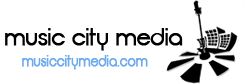 21 Music Square West, FL 1 • Nashville, TN  37203   KATwood@musiccitynews.com | 615.770.2994FOR IMMEDIATE RELEASEINDIE COUNTRY RECORDING ARTIST
CODY JOE HODGES
 RELEASES NEW SINGLE
“Roll That Way”—A Playful Ode To A Hardworking WomanOn Country Radio Today!NASHVILLE, Tenn. (August 04, 2017) – Indie country recording artist Cody Joe Hodges (CJH Music Group), a former Army Musician and power lineman, rolls out his new single, “Roll That Way,"* to country radio TODAY! [August 4, 2017 Impact date/CDX Vol. 652 (08/03/17)/PlayMPE (08/04/17)].  The current release follows his third career single (titled “Hellbent On Loving You”) which charted on the MusicRow Country Breakout Chart in August 2016.Written by hit songcrafters Rick Huckaby (“Muddy Water”/ Trace Adkins) and Bernie Nelson (“Daddy Never Was The Cadillac Kind”/ Confederate Railroad), and produced by Bobby Randall (Sawyer Brown), the track is a playful, mid-tempo expression of adoring admiration and a confession to a hard-working, independent woman who’s every man’s dream. Signifying the Texan’s heritage, the track opens with whining pedal steel and bending electric guitar licks. With an honest, disarming vocal style, Hodges highlights his ability to kick out smooth vocals with raspy tones adding depth and complexity to his performance. In keeping with the artist's country roots, Hodges speaks to generations new and old with a contemporary tune that's well suited for the dance floor. "I learned early on that it’s just as important in a relationship to work hard as it is to work hard at having fun. The storyline is from a man’s perspective, recognizing the sex appeal of a hard-working, independent woman," said Hodges.Cody Joe is a former member of the U.S. Army Military Intelligence. Stationed in Ft. Carson, CO for activity duty, his musical talents welcomed an invitation to audition for the Army vocal ensemble group, "Harmony In Motion.” Landing the audition, Hodges toured with the group performing at various, large entertainment events and private military functions.Upon his honorable discharge (2009), Cody Joe worked as a power lineman.  Four long years later, Hodges elected to pursue his music career as a full-time endeavor; the performer travels across the country to promote his music and entertain fans with an admiration for both traditional country and Texas music.The track will be available via all major digital retail and streaming outlets (Amazon/iTunes/ Pandora/Rhapsody/Spotify) on August 4, 2017; Dan Hagar (Mach 3 Promotions) will spearhead the radio promotion campaign. Connect with Cody Joe Hodges:codyjoehodges.comfacebook.com/Codyjoehodgesinstagram.com/codyjoehodgesFOR ARTIST INQUIRIES /or/ TO SCHEDULE AN INTERVIEW CONTACT:
                                           Music City Media  
K. Atwood | KATwood@musiccitynews.com | 615.770.2994*To Request an Mp3 of the single “Roll This Way,” please “reply.”